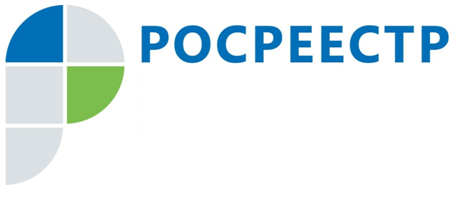 Роль Росреестра в реализации Закона о лесной амнистииНаиболее важными для Росреестра направлениями реализации Закона 
№ 280-ФЗ, так называемого «Закона о лесной амнистии», являются: устранение противоречий в сведениях ЕГРН о земельных участках, имеющих пересечения 
с землями лесного фонда, и исключение из Единого государственного реестра недвижимости (далее – ЕГРН) дублирующих сведений о лесных участках.При выявлении пересечений с лесным фондом заинтересованные лица могут обращаться в Росреестр. Также территориальные органы Росреестра 
на плановой основе проводят работу по выявлению и устранению пересечений границ лесных участков с границами иных лесных участков или земельных участков других категорий земель. Такие действия по устранению пересечений осуществляются органом регистрации прав самостоятельно без участия гражданина и без взимания какой-либо платы на основании статьи 60.2 Федерального закона от 13.07.2015 № 218-ФЗ «О государственной регистрации недвижимости».Минэкономразвития России направило в высшие органы исполнительной власти субъектов Российской Федерации, территориальные органы Росреестра, ФГБУ «ФКП Росреестра» и его филиалы разъяснения о реализации Закона, а также алгоритм применения нормативных правовых актов, которые изменились после его вступления в силу. Кроме того, Минэкономразвития России и Минприроды России совместным письмом направили в высшие органы исполнительной власти субъектов Российской Федерации, территориальные органы Росреестра 
и Рослесхоза, а также ФГБУ «ФКП Росреестра» и его филиалы указания о порядке действий региональных межведомственных групп.Росрееестр осуществляет мониторинг применения Закона на территории Российской Федерации, проводит коллегиальные и совещательные мероприятия. Кроме того, с даты вступления в силу Закона Росреестр ежемесячно проводит селекторные совещания с территориальными органами Росреестра и филиалами ФГБУ «ФКП Росреестра» по вопросам реализации Закона на территории Российской Федерации. Также Росреестр ведет активное взаимодействие с Рослесхозом. Так, Росреестр принял участие в совещаниях-семинарах, проведенных Рослесхозом 
по вопросу реализации положений Закона в федеральных округах. Контакты для СМИПресс-служба Управления Росреестра по Смоленской областиE-mail: 67_upr@rosreestr.ruwww.rosreestr.ruАдрес: 214025, г. Смоленск, ул. Полтавская, д. 8